Урок 77. Органические вещества клетки.Модуль Белки.Источники 1. И.Н. Пономарева , О.А. Корнилова, Л.В.Симонова. Биология. 11 класс. Профильный уровень. М. «Вентана-Граф» . 2011 год2. А.Г. Козленко. Тетрадь по основам общей биологии. Харьков «Школьник». 1996 г3. http://school-collection.edu.ru/catalog/rubr/474383c8-b98e-4a38-90fb-553694e82c83/86769 Номер учебного элементаУчебный материал с указанием заданийРуководство по усвоению учебного материала.УЭ-0Интегрирующая цель: в ходе работы с учебно-тематической картой вы должны выяснить особенности строения белковых молекул, их свойства и биологические функции.Внимательно прочитайте цель урока.УЭ-1Цель :  выяснить особенности строения белковой молекулы.Выполнить задания.Ты, конечно же, знаешь, что белки (так же как и полисахариды) - это биополимеры, состоящие из простых структурных звеньев - мономеров. Мономерами белков являются _________________, а  полисахаридов -___________ . Теперь рассмотри рисунок и объясни, чем белки как полимеры отличаются от углеводов.Запишите формулу аминокислоты в общем виде. Укажите, какие функциональные группы входят в её состав, каково значение радикала R?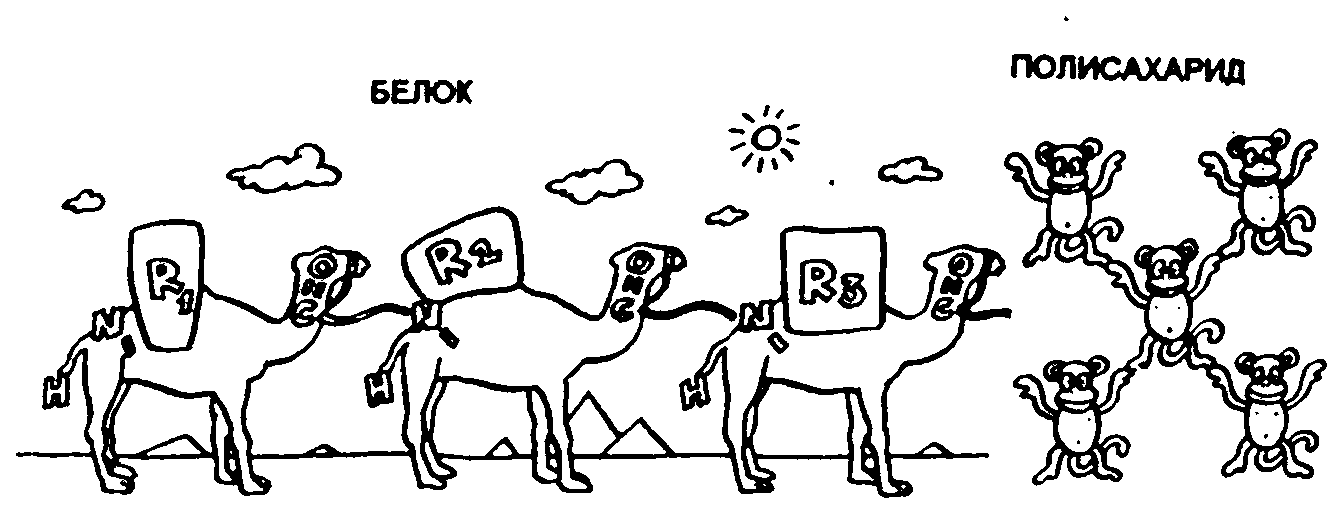 Почему молекулы белка получили название «макромолекулы»?Многообразие белков огромно, однако в организации белковых молекул участвует всего около 20 аминокислот. Чем это объяснить?См. текст учебника И.Н. Пономаревой Биология 11 кл, на стр 288-290Работайте самостоятельно. Ответ на вопросы 1, 2, 4 оценивается  в 2 балла.За ответ на вопрос 3 – 1 балл.Максимальное количество баллов - 7УЭ-2Цель: изучить структурную организацию белковой молекулы и ее свойства.Выполните задания.Заполните таблицу2. Просмотрите ресурс  http://school-collection.edu.ru catalog/ rubr/47 и  используя текст учебника ответьте на вопросы. Что такое денатурация, ренатурация? Почему в результате денатурации белки теряют свои функции? Какое свойство белков лежит в основе раздражимости живых систем?  Схематично зарисуйте в тетради структуру белковой молекулы в активном состоянии и после денатурации и ренатурации.3. Предложите схему «Многообразие белков»Работайте в паре.Прочитайте текст учебника стр.290-291, и заполните таблицу.задание 1 – 10 балловзадание 2, 3 – по 5 балловМаксимальное количество баллов – 20УЭ-3Цель: изучить биологические функции белковРаботайте  в паре.Прочитайте текст учебника стр.291-292 и заполните таблицу.Максимальное количество баллов 10УЭ-4Цель: проверить свои компетентностиРаботайте индивидуально.Правильно решенная задача 3 баллаМаксимальное количество баллов 9УЭ-4Оцените свою работуЕсли по итогам урока вы набрали:40-47 баллов – отметка «5»35-39 баллов – отметка «4»29-34 баллов – отметка «3»менее 29 баллов оценка «2»Ваши баллы _______ Ваша оценка ______УЭ-5Домашнее задание.Изучить §60, ответить на вопросы в конце параграфа